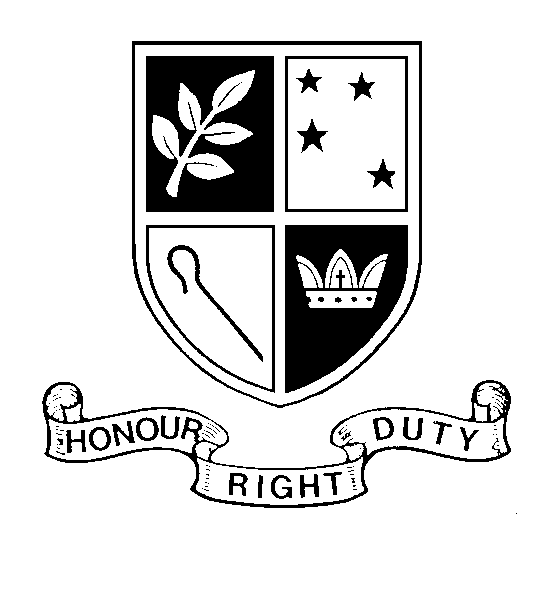 SPORTS INFORMATION HANDBOOK 2019 prides itself on encouraging all students to aim for excellence in whatever endeavours they pursue. We have a proud history of participation and achievement in sport at local and national levels. We believe it is an important dimension of the young person’s education, particularly at secondary school level.  We encourage students to participate in a wide range of activities outside the classroom. These activities develop physical, mental and social skills. They build student’s self-esteem and confidence and this is often reflected in greater effort and achievement in the classroom.Values…..our values reflect our aspirations for all who are associated with the school.Community – Participation to promote the common good of our school.Learning – Learning through innovation, inquiry and curiosity as well as thinking creatively and reflectively.Excellence – Aiming high and persevering, both educationally and personally.Accountability – Involves being honest, responsible and accountable.Respect – Respect for self, others and the world around us.VISION….Our vision is to be a positive place of learning, where people are challenged and equipped to fulfil their potential and to achieve their aspirations.Our goal is to be respected for the quality of our academic programmes: The opportunities we present to our students in the arts, culture, service and sports; and our pastoral care.SPORTS PREFECTS for 2019tbcPukekohe High School offers a wide range of sports and welcomes students of all abilities and experience to get involved.This booklet is designed to help students understand the costs, equipment, uniform and other associated responsibilities required for participating in sport at PHS. Students, in consultation with parents/caregivers, should carefully consider the time commitment required before signing up. Remember, when making appointments or other personal arrangements you must do your best to avoid clashes with meeting times, practices and game times. Once committing yourself to a team you must show loyalty to the team and make that your priority.PROSPECTIVE SPORTING STUDENTSIn the middle of this booklet you will find a 2019 PHS Sports Intention form. All students intending to play sport for the school should complete and return this form, to the Sports Office by the end of February 2019.Sports specific information will be available from the Sport Office and through Daily notices. Sports codes will distribute information of full registration prior to the start of the season. The information will include a PHS code of conduct agreement, information about training times, uniform requirements and important dates etc.Please make sure you have completed the PHS sport registration checklist:□	Completed and returned a PHS sports registration form, by the appropriate deadline.□	Signed your athlete’s code of conduct and returned this to the Sports Office.□	Regularly check the Sports Office notice board and daily notices for current sporting informationSPORTS NOTICES:Notices can be found on the noticeboard situated outside the Sports Office, and in the Student Centre.  Draws, training and trial notices and general sports information is updated daily. Sports notices are circulated daily in the school notices which are read out to the class during Vertical Form at the beginning of each day. It is important for students to listen to the notices and read information on the Sports noticeboard. If you are unsure of anything please see the Sports Co-ordinator. The Sports Office is located between the Dreaver Gym and New Gym.SCHOOL SPORTS DAYS:These are great days for House competitions. Students are encouraged to dress in their House colours to support and compete.  Swimming Sports 	(Prelims Tuesday 12 February, Finals Friday 15 February)Athletics 		(Prelims Thursday 21 February, Finals Tuesady 26 February)Tennis 		(Finals Wednesday 27 February)Cross Country 	(Tuesday 7 May)House Sports - 	Rugby, Netball, Basketball, Football (August/September)SPORTING EXCHANGES:We have an Annual Winter Sports exchange in Term 1 with Mt Roskill Grammar and in Term 3 with Papatoetoe High School. This usually involves Rugby, Netball, Basketball, Hockey (girls and boys), Football (girls and boys), Badminton, Table tennis.The following dates will be finalised for 2019:	 Mount Roskill Grammar	Tuesday 9 April (at Pukekohe High)	Papatoetoe High School	August (at Papatoetoe High School)SPORTING ACHIEVEMENTS:During the course of the year the school wishes to recognise and applaud the sporting achievements of its students. This applies equally to all sporting codes. The Physical Education and Sports departments generally hear of such successes, but there are some students who reach representative status outside of the school’s domain, particularly in minor codes.If you or someone you know has been chosen in a Regional, National or International squad or team, or has broken a record etc, please let us know. We want to acknowledge all our students’ successes.Notable Achievements for 2018.Rugby: Chiefs Trophy Champions – Boys 1st XV.Hockey: CMSS Premier Grade Champions – Boys 1st XI.Football: CMSS Champions – Boys Junior XI Netball: CMSS Premier Grade Champions – Netball Gold.Equestrian: Auckland Cup ChampionsMAJOR SPORTING AWARDS 2018:C Pritchard Cup		All Round Sportswoman of the Year		Chelsea Young6A 1959 Cup			All Round Sportsman of the Year		Gabriel WilsonMalcolm Hood Cup		Endeavour in Sport				Levi PuruMcQuoid Trophy		Commitment to Preparation and Performance					Reuben CrawfordKen Hemopo Trophy		Leadership in Sport				Shey EvaMcMillan Trophy		Fair Play Award				Tangi Isileli-Fo’ouNational Bank Cup		Best All Round Team				Rugby Boys 1st XVLions Club Trophy		Most Outstanding Sporting Performance 					by a Girl					Hayley Marx (Athletics)Welander Shield 		Most Outstanding Sporting Performance	by a Boy 					Gabriel Wilson (Rugby)McKinnon Trophy		Official of the Year				Bree Grant (Basketball umpire)Sports Prefect Trophy		Sports Prefect Award				Shaun MunroHOUSE SPORTS DAYSThe first weeks of Term 1 are a busy time for signing up and participating in the Annual House Athletics, Tennis and Swimming Days. It is important for students to register during their vertical form period at the beginning of each day. Information is by way of the Daily notices and the teaching staff can answer any queries that should arise.SPORTS DAY TROPHIES - 2018Margaret Key Cup		Sen Girls Athletics Champ			Hayley MarxHowe & West Challenge	Sen Boys Athletics Champ			Zac DellCrimmins Cup			Int Girls Athletics Champ			Briar WarrenCrimmins Cup			Int Boys Athletics Champ			Aditya Sharma Old Students Cup		Jnr Girls Athletics Champ			Caitlin FooteJohn Callaghan Cup		Jnr Boys Athletics Champ			Jayden Flanagan1970 Students F7 Cup	Sen Girls Cross Country Champ		Aleisha NearyLiddon Wood Cup		Sen Boys Cross Country Champ		Cade AustenPTA Cup			Int Girls Cross Country Champ		Caitlyn MarxMonty Williams Cup		Int Boys Cross Country Champ		Aditya SharmaCM Sport Trophy		Jnr Girls Cross Country Champ		Bronwyn MitchellCM Sport Trophy		Jnr Boys Cross Country Champ		Caleb MoxonSusan Hood Cup		Sen Girls Swimming Champ			Bella PerhamEion Sheppard Cup		Sen Boys Swimming Champ			Zac DellBarbara Grogan Cup		Int Girls Swimming Champs		Tavarnya Howe/Jasmine NiederbergerJack Bradstreet Cup		Int Boys Swimming Champ			Nathan HickmottWendy Watson Cup		Jnr Girls Swimming Champ			Mikaela HawleyStephen Smith Trophy	Jnr Boys Swimming Champ			Ethan LangitJanne Arkle Cup		Sen Girls Tennis Champ			Simone WallaceRobson Cup			Sen Boys Tennis Champ			Sam PascoeMitchell Cup			Int Girls Tennis Champ			Olivia FausettMitchell Cup			Int Boys Tennis Champ			Cohen Brady-LeathemSalthouse Cup		Jnr Girls Tennis Champ			Taylor GillardSalthouse Cup		Jnr Boys Tennis Champ			Sam ShawSPORTING TOURNAMENTS:Teams from PHS currently compete in National or North Island Tournaments during National Summer Secondary School Tournament Week (March) and National Winter Secondary School Tournament Week (September).  Where travel is required, you should expect to pay approximately $400-$500 for the week, depending on the destination. Costs can be reduced where teams make an effort to fundraise for their trip and/or grants are received.Tournaments for 2019Girls 1st XI Football – Maurice Hulme Tournament - RotoruaBoys 1st XI Football – Rex Dawkins Tournament - TaupoNetball – Upper North Island Secondary Schools – North HarbourGirls 1st XI Hockey – Kate Trolove Trophy - HamiltonBoys 1st XI Hockey – Rankin/India Cup – ChristchurchSCHOOL VANS:The school vans are often used for sporting trips. A small charge is made per student, per trip (depending on distance travelled), to cover maintenance and petrol costs.SPORTS UNIFORMS:All students who play sport for  must wear the correct uniform for their chosen sport.1.	Students who play sport for the school are permitted to wear the school sports jacket as part of normal school uniform.2.	Students in their code’s first team, (eg Premier Netball, Football 1st XI or Hockey 1st XI,  1st XV) are permitted to wear their Teams’ dress uniform on the day of their game or on Friday if their game is on the weekend.3. 	Other students representing the school at sports events during the week who are away at an event during the school day may wear a full school sports tracksuit to school before travelling to the event.The following sports will require you to purchase your own uniform:Football/Hockey	Socks		are available at the Uniform ShopMouthguards   			are available at the Sports officeUNIFORM HIRE:		The following sports have kits provided by the school:		AFLBasketball		CricketFootball		Hockey		Lacrosse		Netball		Rugby		Softball		Touch As soon as you have finished with the sports uniform, please return it promptly to the Sports Office. Any item returned in a dirty or discoloured state, or damaged or not returned immediately after the season has finished, will be invoiced for the replacement cost.STUDENTS/PARENTS GUIDE TO SCHOOL SPORTGENERAL:All students are encouraged to participate in sporting or recreational activities. Students are expected to play for school teams where teams are catered for, although dispensation may be sought by sports people who wish to play for an outside club. Students intending to play sport for  need to consider the following:Commitment:Participating in sport involves total commitment to the team and coach. Players must be prepared to meet all playing and training commitments. Possible clashes of interest need to be considered prior to joining a sport. If you cannot meet all your sports requirements, discuss this with the coach at the beginning of the season.Players Code of Behaviour:	Play for the ‘fun of it’ and not just to please parents and coaches Be prepared to develop personal fitness appropriate to your sportBe prepared to develop personal and team skill levels appropriate to your sport, placing emphasis on enjoyment and participation; not winning at all costsDisplay good ‘sportsmanship’ on and off the field and play by the rulesNever argue with an official. If you disagree, have your captain or coach approach the official during a break or after the gameControl your temper. Verbal abuse of officials or other players, deliberately contacting or provoking an opponent and throwing equipment is not acceptable or permitted in any sportTreat all players as you would like to be treated. Do not interfere with, bully or take unfair advantage of another playerCo-operate with your coach, team mates and opponents. Without them there would be no game.Cost:Where possible, the school will assist with the costs of participating in sport. We are unable to meet the costs of all sports.Some Championship events have a qualifying criteria and that must be met before entries are considered.All school rules apply to sports teams and sports’ people with regard to smoking, alcohol and drugs when representing PHS!!Prior to any student competing in Tournament Week, all outstanding sports fees must be finalised.This publication was accurate as at 22 November 2018.Costs have been estimated as finalised costings were not available at this time.Training:Players who do not regularly attend training can be stood down from playing sport unless they have a valid reason and have informed their coach personally. YOUR TEAM NEEDS YOU!Dress Code:When travelling with a team or as an individual representing PHS you are expected to wear either Dress Uniform (Blazer with School Crest, Shirt and tie), PHS Sport Uniform or normal correct school uniform.AFL 								Code Convener: Mr Paul MeadsCOMPETITION:	Term 1: AKSS Senior competition	                             Term 4: AKSS Junior competitionTRAINING:	As per coach requirement.UNIFORM:	PHS Playing top and black shorts provided.EQUIPMENT:	Mouthguard required. EST COSTS:	As per event. Transport costs are determined by events. ATHLETICS (summer)					Code Convener: Mr Paul MeadsCOMPETITION:	Term 1: Team chosen for CMSS Champs from PHS finals day. (Selection criteria for NISS Champs)	Term 4: NZSS Athletics and Road Race (qualifying criteria)TRAINING:	Monday with John MoffittUNIFORM:	PHS Athletics singlet, plain black shorts. EQUIPMENT:	Own running shoes or spikes. Field event implements provided.EST COSTS:	As per event. Transport costs are determined by events. (Additional costs will be dependent on entries to National events).BADMINTON (winter)					Code Convener: tbcCOMPETITION:	CMSS Zone in Terms 2 & 3VENUE:	Counties Manukau Badminton Centre, Papakura.TRAINING:	Tuesday lunchtime in Dreaver Gym.UNIFORM:	PHS Sports Polo, Black shorts, suitable non-marking shoes. EQUIPMENT:	Own racquet needed.EST COSTS:	$50.00.BASKETBALL						Code Convener: Mr Paul MeadsCOACH:		Mr Jamie Reddish/Ms Nicola PostCOMPETITION:	CMSS Competition, NZSS Championship (criteria to be met)VENUE:	various venuesTRAINING:	Morning and after school trainings, as per coach requirement.UNIFORM:	Basketball uniform supplied.EQUIPMENT:	Mouthguard requiredEST COSTS:	$220.00 per year.CLAY TARGET SHOOTING					Code Convener: Ms Maree WallaceCOACHES:	Mr Lance Caddy and Mr Ian CoolingCOMPETITION:	Monthly as per NZCTA Secondary School CalendarVENUE:	various venuesTRAINING:	Wednesday 4.00pm – 5.30 pm (Auckland Met Gun Club)UNIFORM:	Clay Target Section has shooting vests. PHS Shooting team shirt.EQUIPMENT:	Own gun and appropriate licensing.EST COSTS:	Fee $80.00 per shoot and $80 Club levy. Practise fee - $10 for targets per week. (Additional costs will be dependent on entries to National events).CRICKET (summer)					Code Convener: Mr Adam Kemp/Ms Suzanne WilliamsCOMPETITION:	CMSS competitionVENUE:	various playing venuesTRAINING:	as per coach requirementUNIFORM:	School Polo shirt supplied. Own White trousers required. EQUIPMENT:	Supplied by schoolEST COSTS:	$50.00 per season. (Additional costs will be dependent on entries to National events).CROSS COUNTRY (winter)					Code Convener: Mr Paul MeadsCOMPETITION:	CMSS, AKSS, NZSS competitionsVENUE:	various venuesTRAINING:	Individual responsibilityUNIFORM:	PHS Athletics singlet, plain black shorts.EQUIPMENT:	Own running shoes an advantageEST COSTS:	$50.00 to cover entry and transport. (Additional costs will be dependent on entries to National events).EQUESTRIAN (summer)					Code Convener: tbcCOMPETITION:	Secondary Schools CompetitionVENUE:	various venuesTRAINING:	Individual responsibilityUNIFORM:		PHS Equestrian Team shirt.EQUIPMENT:	Own equipment and transport, (especially for week day competitions)EST COSTS:	$100.00 - $150.00FOOTBALL – BOYS (winter)				Code Convener: Mr John CookCOMPETITION:	CMSS Competition, Tournament Week (Sept)VENUE:	various playing venuesTRAINING:	as per coach requirement.UNIFORM:	PHS Playing shirt provided.EQUIPMENT:	Own boots, socks, shinpads and plain black shorts required.EST COSTS:	$180.00 – Premier team, $100.00 – other teams. (Additional costs will be dependent on entries to National events).FOOTBALL – GIRLS (winter)				Code Convener: Mr Grant JarvisCOMPETITION:	CMSS Competition, Auckland Provincial Championship, Tournament Week (Sept) VENUE:	various playing venuesTRAINING:	as per coach requirementUNIFORM:	PHS Playing shirt and shorts provided. EQUIPMENT:	Own boots, socks and shinpads required.EST COSTS:	$180.00 – Premier team, $100.00 – other teams. (Additional costs will be dependent on entries to National events)GOLF						Code Convener: Mr Grant JarvisCOMPETITION:	AKSS CompetitionVENUE:	various playing venuesTRAINING:	Individual responsibilityUNIFORM:		PHS Sports Shirt. EQUIPMENT:	Own Golf Clubs, etc would be an advantageEST COSTS:	$50.00 (School Sport fee)GYMSPORTS						Code Convener: Ms Maree WallaceCOMPETITION:	AKSS Competition, NZSS CompetitionVENUE:	various playing venuesTRAINING:	Individual responsibilityUNIFORM:		PHS Sports Shirt. EQUIPMENT:	Individual responsibilityEST COSTS:	$50.00 (School Sport fee).HOCKEY BOYS (winter)	                			Code Convener: Mr John SleeCOMPETITION:	CMSS Competition, Midlands Intercity, NZSS Tournament Week (Sept)VENUE:	Counties Manukau TurfTRAINING:	CMHA Turf as per coach requirementUNIFORM:	PHS Playing kit provided.EQUIPMENT:	Mouthguard required, own stick and boots would be an advantageEST COSTS:	$250.00 –Premier team, $180.00 – other teams. (Additional costs will be dependent on entries to National events)LACROSSE						Code Convener: Ms Tara RemingtonCOMPETITION:	AKSS ChampsVENUE:	variousTRAINING:	Tuesday 3.30pmUNIFORM:	PHS Playing kit provided.EQUIPMENT:	Mouthguard required, school equipment provided or own gear.EST COSTS:	$50.00 (School Sport fee).LAWN BOWLS						Code Convener: tbcCOMPETITION:	AKSS, NISS, NZSS Champs – singles, pairsVENUE:	various venuesTRAINING:	tbcUNIFORM:	PHS Polo and trousersEQUIPMENT:	Own bowls would be an advantageEST COSTS:	$50.00 (School Sport fee).MOUNTAIN BIKING						Code Convener: Mr Tom ForchCOMPETITION:	AKSS Champs VENUE:	various venuesTRAINING:	Tuesday 3.30pmUNIFORM:	PHS Polo and trousersEQUIPMENT:	Own bike would be an advantage, although school has some bikes.EST COSTS:	$50.00 - $70.00NETBALL (winter)						Code Convener: Ms Maree WallaceCOMPETITION:	CMSS competition, UNISS (Premier Team)VENUE:	CMSS competition, Pulman Park, Papakura. TRAINING:	Monday, Tuesday & Wednesday, School courts and gymnasiumUNIFORM:	PHS Playing uniform provided.EQUIPMENT:	Supplied by Sports OfficeEST COSTS:	$150.00. (Fundraising is required for teams going to UNISS Tournament).ORIENTEERING						Code Convener: Ms Maree WallaceCOACH:	Mr John RobinsonCOMPETITION:	CMSS, AKSS, NISS, NZSS Champinoships (criteria to be met)VENUE:	various venuesTRAINING:	in conjunction with Counties Manukau Orienteering ClubUNIFORM:	CM Orienteering uniform.EQUIPMENT:	Own running shoes (Compass and I-dent supplied)EST COSTS:	$200.00 (Additional costs will be dependent on entries to National events). Fundraising is required.ROWING (summer)						Code Convener: Mr Jim MatchettCOMPETITION:	Head to Head Regatta, Junior Regatta, NISS Champs, NZSS Champs (criteria to be met)VENUE:	TRAINING:	Mercer Rowing Club. Weight training in Gym throughout Winter months.UNIFORM:	PHS Rowing suit (individuals must purchase). EQUIPMENT:	Supplied by clubEST COSTS:	$150.00 - $300.00(Additional costs will be dependent on National events).RUGBY (winter)						Code Convener: Mr Shaun AtamuCOMPETITION:	PHS & Districts Rugby Club – Counties Manukau Rugby competition	VENUE:	Various playing venues in Counties Manukau zoneTRAINING:	as per coach requirement.UNIFORM:	Dress Uniform (1st XV). Playing kit providedEQUIPMENT:	Mouthguard required and available from the Sports OfficeEST COSTS:	$70.00SOFTBALL (summer)					Code Convener: tbcCOMPETITION:	AKSS competitionVENUE:	various playing venuesTRAINING:	as per coach requirementUNIFORM:	PHS Playing shirt and pants provided.EQUIPMENT:	Own mitt if possibleEST COSTS:	$50.00 (School Sport fee).SQUASH						Code Convener: Ms Maree WallaceCOACHING:  	Franklin Squash ClubCOMPETITION:	AKSS, NZSS ChampsVENUE:	various venuesTRAINING:	Individual responsibilityUNIFORM:	PHS Sports Shirt providedEQUIPMENT:	Own gear required, including safety glassesEST COSTS:	$50.00 (School Sport fee). (Additional costs will be dependent on National events).SWIMMING (summer)					Code Convener: Ms Maree WallaceCOACHING:  	Mr Mitchell Nairn – Belgravia, Mr Daniel Fulton – Fulton Swim SchoolCOMPETITION:	CMSS, AKSS Champion of Champs, NZSS Swim Champs (criteria at be met)VENUE:	Manurewa Aquatic Centre; West Wave Aquatic Centre, TRAINING:	Individual responsibilityUNIFORM:	PHS Sports Shirt providedEQUIPMENT:	Own togs, Red swim capEST COSTS:	$50.00 to cover entry. (Additional costs will be dependent on National events).WRESTLING 						Code Convener: tbcCOMPETITION:	AKSS and NZSS ChampsVENUE:	various venues to be advisedTRAINING:	UNIFORM:	EQUIPMENT:	Wrestling togsEST COSTS:	$50.00. (Additional costs will be dependent on National events).HOCKEY GIRLS (winter)	                                     Code Convener: tbcCOMPETITION:	CMSS Competition, Midlands Intercity, NZSS Tournament Week (Sept)VENUE:	Counties Manukau TurfTRAINING:	CMHA Turf as per coach requirementUNIFORM:	PHS Playing kit provided. EQUIPMENT:	Mouthguard required, own stick and boots would be an advantageEST COSTS:	$250.00 –Premier team, $180.00 – other teams. (Additional costs will be dependent on entries to National events)MOTOCROSS                                                          Code Convener: tbcCOACH:	Club contactsCOMPETITION:	Secondary Schools competitions Champs VENUE:	various venuesTRAINING:	tbcUNIFORM:	PHS Polo and trousersEQUIPMENT:	Own bikes and safety gear esssentialEST COSTS:	$50.00 - $100.00 to cover entry.RUGBY LEAGUE (winter)					Code Convener: tbcCOMPETITION:	Counties Manukau Rugby League competition	VENUE:	Various playing venues in Counties Manukau zoneTRAINING:	as per coach requirementUNIFORM:	Playing kit providedEQUIPMENT:	Supplied by clubEST COSTS:	$75.00 - $90.00TABLE TENNIS						Code Convener: Mr Don LamontCOMPETITION:	CMSS competitionVENUE:	Manurewa Table Tennis Club StadiumTRAINING:	Lunch times as notifiedUNIFORM:	PHS Playing shirt and own black shorts. EQUIPMENT:	Can be provided by schoolEST COSTS:	$50.00 to cover entry, some transport costs may apply.TENNIS (summer)						Code Convener: Ms Maree WallaceCOMPETITION:	CMSS, AKSS competitionsVENUE:	Pukekohe and  venuesTRAINING:	Individual responsibility.UNIFORM:	Own playing gear.EQUIPMENT:	Supply own racquet.EST COSTS:	$30.00 to cover entry and transportTOUCH RUGBY (summer)					Code Convener: tbcCOMPETITION:	CMSS competition - TuesdaysVENUE:	Pulman , PapakuraTRAINING:	as per coach requirement.UNIFORM:	PHS Playing shirt provided and own black shorts. EQUIPMENT:	Provided by schoolEST COSTS:	$50.00 (School Sport fee). (Additional costs will be dependent on National events).VOLLEY BALL						Code Convener: tbcCOMPETITION:	AKSS competitionVENUE:	various venuesTRAINING:	to be confirmedUNIFORM:	PHS Playing shirt and shorts provided.EQUIPMENT:	Provided by schoolEST COSTS:	$60.00 (School Sport fee).WATERPOLO 						Code Convener: tbcCOMPETITION:	AKSS competitionVENUE:                  various venuesTRAINING:	         to be confirmedUNIFORM:	         PHS uniform and own suitable swimsuit as per NZ Waterpolo rules.EQUIPMENT:	         Caps and balls provided. Students need own goggles and red bathing caps COSTS:	         $90.00 - 120.00 (Additional costs will be dependent on National events)..